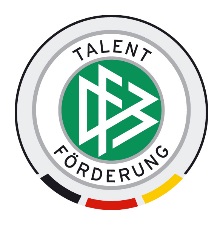 Anmeldung Dezentraler TW-Trainer Basis – Lehrgang 2022 HerfordIch melde mich hiermit verbindlich zum Lehrgang an. Der Lehrgang wird vom Fußballkreis Herford bei entsprechender Teilnehmerzahl (mind. 15 TN) ab dem 09.September in Herford angeboten.Anmeldungen werden ausschließlich per mail angenommen. Bitte senden sie ihre Anmeldung an Christian Hoffmann: chrhoffmann-fuba-minden@teleos-web.deNach erfolgter Anmeldungsbestätigung von Herrn Hoffmann ist die Anmeldegebühr in Höhe von 150 € zeitnah an das Konto des Fußballkreises Herford:FLVW Kreis Herford, Volksbank Herford, IBAN: DE 324949007019011201 mit dem Betreff: TW-Trainer 2022 und ihrem Namen, zu überweisen.Anmeldung:Name:………………………………………………… Vorname:…………………………………….Geburtsdatum:……………………………………Anschrift: ………………………………………………………………………………………………………Tel.:…………………………………………….Email:………………………………………………………..Datum:…………………………..Unterschrift: ……………………………………………………….